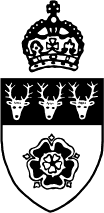 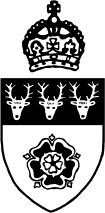 Society of Derbyshire Golf Captainswww.derbyshiregolfcaptains.co.ukFounders Trophy Ashbourne Golf Club Thurs 5th Sept 20234 Ball Better ball – 90% Course Hncp Entry FormNotesPlease return this entry form to the Honorary Secretary:Email - secretary@derbyshiregolfcaptains.co.uk and bacs your payment into our account details above (preferred) Alternatively forward this form and a cheque payable to “Society of Derbyshire Golf Captains” to SDGC at Brindle Nook, Morley close, Belper, DE56 0HPClosing Date for Entries 25th Aug 2024Team Captain Players Name:Team Captain Players Name:Team Captain Players Name:Team Captain Players Name:Team Captain Players Name:Club:	Hncp Index…..Club:	Hncp Index…..Club:	Hncp Index…..Club:	Hncp Index…..Club:	Hncp Index…..Address:Address:Address:Address:Address:Address:Address:Address:Address:Address:Address:	Post CodeAddress:	Post CodeAddress:	Post CodeAddress:	Post CodeAddress:	Post CodeTel No:Tel No:Mobile:-Mobile:-Mobile:-E-Mail AddressE-Mail AddressE-Mail AddressE-Mail AddressE-Mail AddressPlayer 2 Name:	Hncp Index….Player 2 Name:	Hncp Index….Player 2 Name:	Hncp Index….Player 2 Name:	Hncp Index….Player 2 Name:	Hncp Index….Player 3 Name:	Hncp Index….Player 3 Name:	Hncp Index….Player 3 Name:	Hncp Index….Player 3 Name:	Hncp Index….Player 3 Name:	Hncp Index….Player 4 Name:	Hncp Index….Player 4 Name:	Hncp Index….Player 4 Name:	Hncp Index….Player 4 Name:	Hncp Index….Player 4 Name:	Hncp Index….We would like to play atWe would like to play atWe would like to play at(Between 11.00 & 14:30)Entry Fee paid by:-	BACS ( )	Cheque ( )Entry Fee paid by:-	BACS ( )	Cheque ( )Please Indicate by X